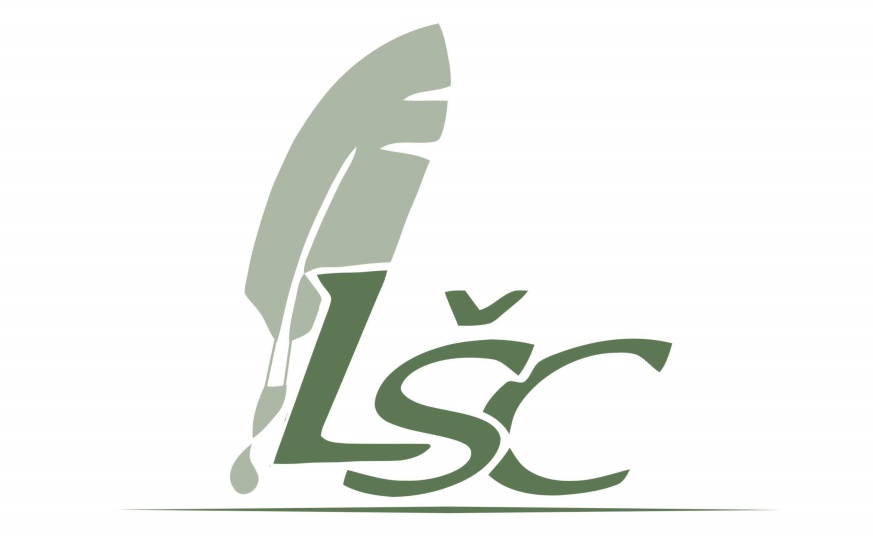 VŠĮ LAZDIJŲ ŠVIETIMO CENTRAS2016 M. VEIKLOS ATASKAITALazdijaiTURINYS1. BENDROJI DALISViešoji įstaiga Lazdijų švietimo centras (toliau – Centras) yra pelno nesiekiantis ribotos civilinės atsakomybės viešasis juridinis asmuo. Centras viešai teikia švietimo, švietimo pagalbos ir kitas paslaugas Lazdijų rajono savivaldybės visuomenei ir kitiems asmenims.Savo veikloje Centras vadovaujasi Lietuvos Respublikos Konstitucija, Lietuvos Respublikos civiliniu kodeksu, Lietuvos Respublikos darbo kodeksu, Lietuvos Respublikos viešųjų įstaigų įstatymu, Lietuvos Respublikos švietimo įstatymu, kitais Lietuvos Respublikos įstatymais, Lietuvos Respublikos Vyriausybės nutarimais, Jungtinių Tautų vaiko teisių konvencija, Lietuvos Respublikos vaiko teisių apsaugos pagrindų įstatymu, švietimo ir mokslo ministro įsakymais, kitais teisės aktais bei Centro įstatais.Centras yra juridinis asmuo, turintis ūkinį, finansinį, organizacinį ir teisinį savarankiškumą, įstatymų ir kitų teisės aktų nustatytą veikimo, iniciatyvos bei sprendimų priėmimo laisvę. Centras yra ribotos turtinės atsakomybės. Centras pagal savo prievoles atsako tik jam nuosavybės teise priklausančiu turtu.Centro teisinė forma – viešoji įstaiga. Centro priklausomybė – Lazdijų rajono savivaldybės švietimo įstaiga. Centro grupė – švietimo pagalbos įstaiga, kodas – 3150. Centro tipas – švietimo pagalbos tarnyba, kodas – 3153.Centro savininkė yra Lazdijų rajono savivaldybė, kodas 111106842 (toliau – Savininkas). Lazdijų rajono savivaldybės, kaip Centro Savininko, teises ir pareigas įgyvendina Lazdijų rajono savivaldybės taryba. Centro finansiniai metai yra kalendoriniai metai.Centro rekvizitai: Seinų g.  1, LT-67113 Lazdijai. Tel. (8  318) 51 779, el.p. sc@lazdijai.lt, įmonės kodas 195470645. Centro 2016 m. veiklos ataskaitoje siekiama parodyti praėjusių metų darbus, jų rezultatus.2.  CENTRO TIKSLAIUžtikrinti švietimo pagalbos teikimą Lazdijų rajono savivaldybės teritorijoje gyvenantiems vaikams, bendrojo ugdymo mokyklų ir profesinio mokymo įstaigų mokiniams, tėvams (globėjams, rūpintojams) ir švietimo įstaigoms, jų vadovams, pavaduotojams ugdymui, mokytojams, švietimo pagalbą teikiantiems specialistams ;Teikti tęstinio mokymosi, neformaliojo suaugusiųjų švietimo, kvalifikacijos tobulinimo paslaugas įvairioms profesinėms grupėms;Didinti specialiųjų poreikių, psichologinių, asmenybės ir ugdymosi problemų turinčių asmenų ugdymosi veiksmingumą, psichologinį atsparumą teikiant reikalingą informacinę, ekspertinę ir konsultacinę pagalbą mokykloms ir mokytojams;Teikti informacijos, konsultacijų ir mokymo paslaugas bei praktinę pagalbą smulkaus ir vidutinio verslo subjektams, kurių buveinė yra Lazdijų rajono savivaldybėje, naujai įsteigtiems verslo subjektams padėti įsikurti, plėtoti veiklą ir prisitaikyti prie kintančių rinkos sąlygų, didinti konkurencingumą ir veiklos veiksmingumą, padėti verslo subjektams užmegzti tarptautinius bendradarbiavimo kontaktus su kitų šalių verslininkais.Įgyvendindami 2016 metais keliamus veiklos tikslus, Centro darbuotojai siekė atsižvelgti į visų klientų poreikius. Informacija apie centro teikiamas paslaugas skleidžiama interneto svetainėje www.sc.lazdijai.lt, informaciniuose lankstinukuose, stenduose, spaudoje, susitikimuose su klientais ir siunčiant informacinius pranešimus el. paštu.Rengiami Centro veiklos planai: metinis veiklos planas ir veiklos planai kiekvienam mėnesiui. 3. CENTRO DARBUOTOJAI1 lentelė. Centro etatų bei darbuotojų skaičius 2016 metais:4. FINANSAVIMO ŠALTINIAI, LĖŠOS IR TURTASPagrindinis Centro finansavimo šaltinis - savivaldybės biudžetas, lėšos skiriamos darbuotojų darbo užmokesčiui. Pagal patvirtintus kvalifikacijos tobulinimo renginių įkainius Centras gavo lėšų už kvalifikacijos tobulinimo paslaugų užsakymus (užsakovų lėšos). Papildomų lėšų gavo vykdydamas projektus. 2016 m. buvo gautas 97500 Eur finansavimas iš Lazdijų rajono savivaldybės dalinai padengti veiklos išlaidoms, iš kurių 30100 Eur mokinio krepšelio lėšos. Comenius Strateginių partnerysčių projekto Nr. 2014-1-LT01-KA201-00552 „HELP AND HELPED“ įgyvendinimui, švietimo centras gavo 11245,55 Eur finansavimą. Iš kultūros ir sporto programos projekto vykdymo finansavimui gauta 650 Eur, o iš visuomenės sveikatos rėmimo specialiosios programos – 350 Eur. 2 lentelė. Viešosios įstaigos Lazdijų švietimo centro finansavimo analizė už 2016 metus (Eur):3 lentelė. Centro pajamos už suteiktas paslaugas ataskaitiniais metais (Eur):4 lentelė. Centro sąnaudos per finansinius metus (Eur):Centro dalininkai ir kiekvieno jų įnašų vertė finansinių metų pradžioje ir pabaigoje.Ataskaitinių metų pradžiai Centro kapitalas – 12543,49 Eur. Ataskaitinių metų pabaigai Centro kapitalas – 12543,49 Eur. Kapitalą sudaro dalininkų įnašai, tai Lazdijų rajono savivaldybės įnašas. Duomenys apie viešosios įstaigos išlaidas vadovo darbo užmokesčiui ir kitoms viešosios įstaigos vadovo išmokoms (Eur):Vadovui priskaitytas darbo užmokestis – 12561,41;                    socialinio draudimo įmokos – 3891,54;                                                           Iš viso – 9462,66; TurtasIlgalaikiam turtui priskiriamas turtas, kuris teikia centrui ekonominės naudos ilgiau negu vienerius metus. Įstaigoje naudojamas įvairus ilgalaikis turtas, kuris yra suskirstytas į smulkesnes grupes, todėl yra patvirtintas skirtingas naudingo tarnavimo laikas metais:baldai – ;inventorius – ;buitinė technika – ;biuro technika – .Ilgalaikio materialiojo turto nusidėvėjimas skaičiuojamas tiesiogiai proporcingu (tiesiniu) būdu. Įstaigos balanse ilgalaikis turtas parodomas likutine verte – įsigijimo ir nusidėvėjimo skirtumu.Ilgalaikio turto būklė 2016 m.5 lentelė. Ilgalaikio turto būklė 2016 metais. Užbalansinėje sąskaitoje apskaitomas pagal panaudos sutartį naudojamas turtas:Centro patalpos - . rugpjūčio 1 d. perdavimo – priėmimo aktu viešajai įstaigai Lazdijų švietimo centrui perduotos Lazdijų rajono savivaldybės viešosios bibliotekos patikėjimo teise valdomas ir Lazdijų rajono savivaldybei nuosavybės teise priklausančios patalpos, kurių plotas , laikotarpiui iki . rugpjūčio mėn.1 d. Kompiuterinė tarnybinės paskirties techninė įranga – . sausio 31 d. perdavimo ir priėmimo aktu Nr. 1 centrui perduotas saugoti Kauno technologijos universiteto patikėjimo teise valdomas turtas, kurio vertė 6974,20 Eur, laikotarpiui kol šis turtas bus perduotas centrui pagal panaudos sutartį arba grąžintas davėjui.Ilgalaikis ir trumpalaikis turtas – 2013 m. rugpjūčio 28 d. perdavimo priėmimo aktu perduotas  iš Lazdijų rajono savivaldybės pedagoginės psichologinės tarnybos, kuris buvo gautas iš Specialiosios pedagogikos ir psichologijos centro pagal panaudos sutartis, jo vertė 3892,84 Eur.Ilgalaikis ir trumpalaikis turtas perdavimo priėmimo aktu perduotas Specialiosios pedagogikos ir psichologijos centro pagal panaudos sutartis, jo vertė 1402,99 Eur.Centro patalpos - 2014 m. rugpjūčio mėn. perdavimo – priėmimo aktu viešajai įstaigai Lazdijų švietimo centrui perduotos Lazdijų rajono savivaldybei nuosavybės teise priklausančios patalpos, kurių plotas 483,01 m² ir pradinė įsigijimo vertė – 102101,67 Eur, laikotarpiui iki . gruodžio mėn. 9 d.Daugiabučių namų atnaujinimo programų lėšos:administruojamų paskolų suma metų pabaigoje yra 1625799,22 Eur.administruojamų paskolų palūkanų suma metų pabaigoje 46776,56 Eur.lėšos kaupiamųjų lėšų sąskaitose sudaro 26064,13 Eur, iš jų: 25854,21 Eur valstybės paramos (klimato kaitos specialiosiomis lėšomis) energinį efektyvumą didinančioms priemonėms lėšos  ir 209,92 Eur gyventojų įmokos kreditui dengti.pagal  lengvatinio kredito sutartis su banku privalomų sumokėti įmokų suma per ateinančius 12 mėnesių sudaro 70677,19 Eur.metų pabaigoje administruojama 20 namų: septyni Lazdijuose ir trylika Veisiejuose.administruojamos paskolos turi būti grąžintos iki 2031 – 2036 metų. 5. 2016 M. VEIKLA5.1. Kvalifikacijos tobulinimas ir tęstinis suaugusiųjų mokymas (is)6 lentelė. Kvalifikacijos tobulinimo renginių formos ir dalyvių skaičius:7 lentelė. Kvalifikacijos tobulinimo renginių dalyvių tikslinės grupės:Centro klientaiCentre teikiamomis informacijos, konsultacijų ir mokymų paslaugomis naudojasi Lazdijų rajono savivaldybės mokyklų bendruomenės, verslo, kultūros sektoriaus bei kitų profesijų ir socialinių grupių atstovai. Pagrindiniai Centro klientai – Lazdijų rajono savivaldybės švietimo įstaigų: gimnazijų, mokyklų, mokyklų- darželių, lopšelių-darželių, Veisiejų TVM, Lazdijų meno mokyklos ir Lazdijų sporto centro - pedagogai. Centro organizuojamuose renginiuose taip pat dalyvavo ir kitų rajonų savivaldybių gyventojai. 2016 m. Centro organizuojamuose renginiuose dalyvavo 21,36 proc. dalyvių iš kitų savivaldybių.Lektoriai2016 m. kvalifikacijos tobulinimo renginius vedė pedagogai praktikai, Lietuvos universitetų, kitų aukštųjų mokyklų ir mokslo institucijų mokslininkai ir dėstytojai bei ministerijų ir kitų valstybės institucijų darbuotojai, jungtinės lektorių grupės ir kt. 8 lentelė. Seminarų, kursų, paskaitų ir kitų renginių lektoriai.Kvalifikacijos tobulinimo poreikių tyrimasCentre vykdomas kvalifikacijos tobulinimo poreikių tyrimas. Rengiamos anketinės apklausos, kuriomis siekiama įvertinti Lazdijų rajono pedagoginių darbuotojų (mokytojų, dirbančių pagal ikimokyklinio, priešmokyklinio, pradinio, pagrindinio, vidurinio, specialiojo ugdymo, profesinio mokymo, neformaliojo švietimo programas, ir pagalbos mokiniui specialistų (specialiųjų pedagogų, tiflopedagogų, surdopedagogų, logopedų, socialinių pedagogų), psichologų, mokyklos vadovų ir jų pavaduotojų ugdymui) kvalifikacijos tobulinimo poreikius. Atliekami kiekybiniai ir kokybiniai tyrimai: vykdomos apklausos (CAPI, CAWI), neformalūs ir individualūs pokalbiai su renginių dalyviais: pedagogais, mokyklų vadovais, tėvais, savivaldybės švietimo padalinių specialistais, verslininkais, lektoriais ir kt. Taip pat atsižvelgiama į švietimo politikos įgyvendinimo poreikius, ugdymo turinio naujovių ir kaitos analizės duomenis, mokyklų bendruomenių, verslo sektoriaus atstovų pageidavimus.Kvalifikacijos tobulinimo programos rengiamos atsižvelgiant ir į formaliojo švietimo kokybės vertinimo duomenis: mokinių pasiekimų tyrimų rezultatus (Standartizuotų testų), mokyklų įsivertinimo ir išorinio vertinimo išvadas. Kviečiami kompetentingi, turintys aukštą kvalifikaciją lektoriai. Kvalifikacijos tobulinimo programų rengėjai - Centro darbuotojai ir seminarų lektoriai.Grįžtamoji informacija apie kvalifikacijos tobulinimo renginių kokybę gaunama apklausiant dalyvius  po seminaro (po renginių, metodinių būrelių užsiėmimuose).Metodinė veikla Centras – Lazdijų rajono savivaldybės pedagogų metodinės veiklos koordinatorius. Metodinė veikla – mokytojų, mokyklų vadovų bei kitų specialistų organizuota veikla, vienijanti juos pagal veiklos ir ugdymo sritis, skirta kvalifikacijai ir praktinei veiklai tobulinti keičiantis gerąja pedagogine patirtimi, naujausia metodine bei dalykine informacija. Savivaldybėje veikia 24 metodiniai būreliai, kurie vienija savivaldybės pedagogus. Būrelių veikla vykdoma ištisus metus. Vyko metodinių būrelių pasitarimai, atviros pamokos, jų stebėjimas ir analizė.5.2. Pedagoginė psichologinė pagalba2016 metais Lazdijų rajono savivaldybės švietimo įstaigose ugdėsi 191 specialiųjų ugdymosi poreikių (toliau – SUP) turintys vaikai, iš kurių 141 vaikas mokėsi pagal pritaikytą programą, 47 - pagal individualizuotą programą, 2 - pagal Bendrąsias programas. Specialiųjų ugdymosi poreikių vaikai sudaro apie 7 proc. visų Lazdijų rajono savivaldybei pavaldžių mokyklų mokinių.Vaikų, turinčių labai didelius ugdymosi poreikius, yra 3 (1,5 proc. visų SUP vaikų). Daugiausiai yra vaikų, turinčių vidutinius ugdymosi poreikius - 47 mokiniai (24,6 proc.) ir didelius ugdymosi poreikius- 45 vaikai (23,6 proc.). Vaikų, turinčių nedidelius ugdymosi poreikius, yra 1 (0,5 proc. visų SUP vaikų).2016 metais švietimo pagalba buvo teikiama 253 vaikams, tai yra apie 9,26 proc. visų Lazdijų rajono savivaldybės ugdymo įstaigų vaikų.2016 m. Centras teikė švietimo pagalbą Lazdijų rajono savivaldybės teritorijoje gyvenantiems vaikams, bendrojo ugdymo mokyklų ir profesinio mokymo įstaigų mokiniams, reikalingą informacinę, ekspertinę ir konsultacinę pagalbą tėvams (globėjams, rūpintojams) ir švietimo įstaigoms, jų vadovams, pavaduotojams ugdymui, mokytojams, švietimo pagalbą teikiantiems specialistams.Buvo atliekami kompleksiniai pedagoginiai psichologiniai įvertinimai (85), teikiamos konsultacijos (531), vyko darbas su grupėmis ne tik Centre, bet ir Lazdijų rajono savivaldybės ugdymo įstaigose bei seniūnijose (12 grupių), rengiami kvalifikacijos kėlimo renginiai (14).Parengta 113 atitinkamų raštiškų išvadų, rekomendacijų tėvams ir mokykloms bei rekomenduota tinkamiausia ugdymo forma, programa ir būdai. Išduotos 7 pažymos mokykloms dėl pagrindinio ugdymo pasiekimų patikrinimo užduoties vertinimo instrukcijos pritaikymo.Specialistai 2016 m. sistemingai kėlė savo kvalifikaciją ir dalyvavo įvairiuose mokymuose, seminaruose ir konferencijose Lietuvoje ir užsienyje.9 lentelė. Pedagoginis psichologinis įvertinimas10 lentelė. Pedagoginis psichologinis konsultavimas 11 lentelė. Psichologinės pagalbos teikimas 12 lentelė. Specialiosios pedagoginės pagalbos teikimas13 lentelė. Grupių vedimas 14 lentelė. Metodinė veikla15 lentelė. Prevencinė veikla16 lentelė. Tyrimai5.3. Verslumo skatinimas2016 m. Centras teikė informacijos, konsultacijų ir mokymo paslaugas smulkaus ir vidutinio verslo subjektams, naujai įsteigtiems verslo subjektams ir potencialiems verslininkams.Vykdant 2016 m. rugsėjo 1 d.  Seminarų, mokymų, konferencijų ir renginių, aktualių Lazdijų rajono savivaldybės moksleiviams, smulkiojo ir vidutinio verslo atstovams, organizavimo paslaugų pirkimo sutartį Nr. 2016-09-01/53-122, sudarytą su Lazdijų rajono savivaldybės administracija, buvo įvykdytos šios veiklos:I. Verslumo mokymai skirti Lazdijų rajono jaunimui, kaip potencialiems būsimiesiems verslininkams, skatinant susidomėjimą nuosavo verslo kūrimu. Organizuoti 5 verslumo mokymai jaunimui Lazdijų rajono švietimo įstaigose, kuriuose dalyvavo 296 asmenys:1. 2016-10-24 Lazdijų r. Seirijų Antano Žmuidzinavičiaus gimnazijoje mokymuose dalyvavo 63 mokiniai;2. 2016-11-10 Veisiejų technologijos ir verslo mokykloje mokymuose dalyvavo 42 mokinių;3. 2016-11-10 Lazdijų r. Veisiejų Sigito Gedos gimnazijoje dalyvavo 42 mokiniai;4. 2016-11-14 Lazdijų r. Šeštokų mokykloje dalyvavo 26 mokiniai; 5. 2016-11-17 Lazdijų Motiejaus Gustaičio gimnazijoje dalyvavo 122 mokiniai.Mokymus vedė šie lektoriai ir pristatinėjo šias temas:1. “Verslo sėkmės istorija”, Ignas Staškevičius, didžiausios lietuviško kapitalo įmonių grupės investuotojas, vienas sėkmingiausių šalies verslininkų, MAXIMA bendraįkūrėjas, knygų „Kelias į bazę“, ,,Maratono laukas", ,,Domertas" su paantrašte "Lietuvos verslo legendos", ,,Tapatybės kortelė" autorius.2. “Ką veikia verslininkas?”, Žilvinas Šilėnas, Lietuvos laisvosios rinkos instituto prezidentas.3. ,,Kaip pasiekti savo tikslus”,   Šarūnas Klėgeris,  MB ,,Tauperiai” direktorius.4. “Verslo sėkmės istorija”,  Remidas Jungevičius, jaunasis ūkininkas, kooperatyvo ,,Galstų galvijai” vadovas.5. ,,Burtažodis ,,Socialinis draudimas“ - kaip jis veikia ir kam to reikia“, Daiva Pileckienė, Valstybinio socialinio draudimo fondo valdybos Alytaus skyrius, Lazdijų poskyrio vedėja.6. ,,Verslas. Verslo rėmimo programos” , Edita Gudišauskienė, Lazdijų švietimo centro metodininkė.Mokymų dalyviai aktyviai domėjosi pristatytomis temomis, uždavinėjo klausimus, diskutavo.Mokymų dalyviai teigė, kad mokymai jiems įdomūs ir naudingi.II. Renginys Lazdijų rajono verslininkams ,, Verslo sparnai 2016“ vyko 2016-12-15. Jame dalyvavo 52 asmenys. Renginio tikslas – įvertinti, paskatinti įvairių ūkio šakų verslo atstovus už jų indėlį į Lazdijų ekonomikos ir verslo plėtrą, stiprinti verslo ir valstybės institucijų bendradarbiavimą, paskleisti žinią apie sėkmingus verslininkus. Renginio metu Lidija Laurinčiukienė, verslo konsultantė, asmeninio augimo trenerė, nepriklausoma žurnalistė skaitė pranešimą "Kaip praturtinti savo asmenybės banką“. Buvo paskelbti ir apdovanoti nominacijų ,,Už verslumo puoselėjimą iš kartos į kartą“ (UAB „Martas“), ,,Už verslo ,,Nuo žemės iki stalo“ vystymą“ (Edmundo Henriko Jastramsko ūkis), „Jaunas ir verslus“ (fotografas Saulius Petrauskas), ,,Už verslo ilgaamžiškumą“ (Ramunės Orliukienės personalinė įmonė), ,,Už turizmo verslo vystymą“ (Arūnas Palačionis, kaimo turizmo sodyba „Nieda“) laimėtojai. 2016 m. potencialiems verslininkams vyko konsultacija ,,Verslo kūrimo galimybės”.Verslininkams aktuali informacija siunčiama jiems tiesiogiai el. paštu, skelbiama  Švietimo centro svetainėje.5.4. Trečiojo amžiaus universiteto veiklaCentre 2013-11-19 įsteigtas Lazdijų trečiojo amžiaus universitetas (toliau - TAU). TAU - savanoriška visuomeninė organizacija prie VšĮ Lazdijų švietimo centro, vienijanti vyresnio amžiaus žmones, neturinti juridinio asmens statuso ir veikianti švietimo, socialinėje, kultūros ir kitose srityse.TAU tikslai ir uždaviniai:Sudaryti sąlygas vyresnio amžiaus žmonėms mokytis bendraujant ir bendradarbiaujant, skleisti profesinės, kultūrinės bei visuomeninės veiklos patirtį;Skatinti prasmingą skirtingų kartų žmonių bendravimą;Bendrauti su kitomis draugijomis, bendrijomis ir nevyriausybinėmis organizacijomis;Skatinti vyresnio amžiaus žmones aktyviam fiziniam ir dvasiniam gyvenimui, kelti žinių bei kultūros lygį. 2016 m. spalio mėn. TAU pradėjo savo veiklą Veisiejų filiale, kur yra 32 nariai - klausytojai.2016 m. organizuoti šie renginiai:- 24 paskaitos, diskusijos (,,Psichologijos ir dvasingumo ryšys bei vieta žmogaus gyvenime“, ,,Etnografinis palikimas“, „Viešosios politikos analizė: ką valdžia daro, kodėl ji tai daro, kaip ji tai daro ir kokią tai turi reikšmę“, ,,Lietuvos istorija“, ,,Lietuvos Didžioji kunigaikštystė viduramžiais“,  ,,Lazdijai tarpukario metais“, ,,Naujausi farmacijos pasiekimai“, ,,Apie genetiką ir geneologiją“, ,,Asmenybės ribos, kaip jas apginti“, ,,Kaip nepasiklysti rinkiminių pažadų sūkuryje“, ,,Keturi kasdienio gyvenimo būdai“, ,,Saulės mūšio (1236 m.) transformacijos istorinės atminties konstravime: nuo fakto iki tautinės mitologijos“, „Kur rasti motyvacijos veikti“, ,,Laimės indeksas mokymosi visą gyvenimą kontekste“, „Sveikas ir laimingas žmogus“, ,,Sveikatos stiprinimas natūraliais būdais“ ir t.t. ) - Kūrybinės dirbtuvės ir jų metu sukurtų darbų parodos;- Edukacinės išvykos( Kauno muzikinis teatras, miuziklas ,,Grafas Montekristas“, edukacinė išvyka į Kauną (Pažaislio vienuolynas, Botanikos sodas, kiti lankytini objektai), edukacinė išvyka po Vidurio Lietuvą)- Fizinio aktyvymo praktinės veiklos; - Kiti renginiai (Etninės kultūros rytmetis ,,Kaimo bendruomenės ir šeimos papročiai“, Naujametinis rytmetis ir t.t.)- veikė TAU ansamblis, kurio repeticijos vyksta kas savaitę. Ansamblis dalyvavo Lietuvos Senjorų chorų ir ansamblių festivalyje,,Jei daina širdy – esame jauni“.5.5. Daugiabučių namų atnaujinimo (modernizavimo) programos administravimas2013 m. birželio mėn. 28 d. Lazdijų rajono savivaldybės tarybos sprendimu Nr. 5-TS-801 Centras paskirtas Lazdijų rajono savivaldybės energinio efektyvumo didinimo daugiabučiuose namuose programos įgyvendinimo administratoriumi. Programos tikslas - sumažinti daugiausiai šiluminės energijos suvartojančiuose daugiabučiuose namuose suvartojamos šiluminės energijos sąnaudas, gerinti Lazdijų rajono savivaldybės estetinį vaizdą ir gyvenamąją aplinką.2016 m. Centras organizavo ir vykdė 18 daugiabučių namų atnaujinimo (modernizavimo) statybos rangos darbus. Baigta atnaujinti (modernizuoti) 14 daugiabučių namų. Daugelyje užbaigtų namų vykdomas kredito, paimto daugiabučiams namams atnaujinti (modernizuoti), grąžinimo administravimas. Veikia internetinis puslapis skirtas padėti gyventojams rasti su daugiabučių namų atnaujinimu (modernizavimu) susijusią informaciją. Adresas: http://www.sc.lazdijai.lt/renovacija/ .6. MOKYMOSI APLINKOS Centre yra biblioteka. Kaupiamos knygos, metodinė literatūra, mokomosios programos ir kita medžiaga apie švietimą, ugdymo proceso organizavimą, mokymosi ir studijų galimybes, profesijas, kvalifikacijas, darbo rinką, informacija apie verslo kūrimo ir vystymo galimybes ir kt. Visi Centro klientai turi galimybę pasinaudoti sukaupta medžiaga, leidiniais. Iš viso bibliotekos fonduose yra virš 650 pavadinimų leidinių. Biblioteka naudojosi pedagogai, studentai, švietimo specialistai, verslininkai ir kiti Lazdijų rajono savivaldybės gyventojai.Bibliotekoje yra kaupiama geriausia ir pažangiausia patirtis, sėkmės istorijos, taip pat vykusių mokymo programų metodinė medžiaga. Medžiaga kaupiama popierinių arba elektroninių laikmenų forma. Bibliotekoje nėra atskiro darbuotojo. Kvalifikacijos tobulinimo renginiai vyksta konferencijų salėje ir mokymų klasėje. Centre veikia 13 kompiuterių klasė su internetu. 7. BENDRADARBIAVIMASIšoriniai ryšiai 2016 metais buvo plėtojami atsižvelgiant į Centro veiklos tikslus. Bendradarbiavimas su išoriniais partneriais grindžiamas formalizuotais (bendradarbiavimo sutartys) ir neformalizuotais bendradarbiavimo būdais. Vyko bendradarbiavimas su daugeliu įstaigų ir organizacijų. Bendrų tikslų siekimas įgalina keistis ištekliais ir informacija, taip didinant tiek Centro, tiek kitų organizacijų veiklos efektyvumą. Partnerystė ir bendradarbiavimas su kt. institucijomis naudinga gerinant Centro materialinę bazę, personalui tobulinant kvalifikaciją ir didinant klientų skaičių.Plėtojamas bendradarbiavimas su švietimo įstaigomis, universitetais, leidyklomis, įvairių sričių lektoriais. Taip pat su Ugdymo plėtotės centru, Specialiosios pedagogokos ir psichologiojos centru, Nacionaliniu egzaminų centru, Nacionaline mokyklų vertinimo agentūra. Organizuojant seminarus, vykdant projektus, dalijantis patirtimi ir informacija – su visais Lietuvos regioniniais pedagogų švietimo centrais bei suaugusiųjų švietimo asociacija, regiono pedagoginėmis psichologinėmis tarnybomis taip pat verslo organizacijomis, nepriklausomais verslo konsultantais bei vietos verslo sektoriaus atstovais.Vykdant daugiabučių namų atnaujinimo (modernizavimo) programos administravimo funkcijas, bendradarbiaujama su Būsto energijos taupymo agentūra, „Šiaulių banku“ ir kt. suinteresuotomis įstaigomis, organizacijomis bei asmenimis.Bendradarbiaujama su užsienio šalių švietimo institucijomis dalijantis patirtimi, aktualia informacija, rengiant ir vykdant bendrus projektus.8. DALYVAVIMAS PROJEKTUOSE Centras per projektinę veiklą siekia inovacijų, kurios tobulina pedagogų ir kitų Lazdijų rajono savivaldybės gyventojų profesines kompetencijas, suteikia galimybę dalyvauti edukaciniuose renginiuose.17 lentelė. Dalyvavimas projektuose 2016 m.:Švietimo centras vykdo pačių parengtus projektus, vykdo projektus kaip partneris, skleidžia informaciją apie projektus, padeda rasti partnerius, konsultuoja rengiant ir vykdant projektus.Regioniniai ir lokaliniai projektaiProjektas ,,Senjorų sveikatos stiprinimas” įgyvendintas Lazdijų rajono savivaldybės Visuomenės sveikatos rėmimo specialiosios programos lėšomis.Projekto tikslas - įtakoti vyresnio amžiaus žmonių sveiką senėjimą, palaikyti bei stiprinti jų psichinę ir fizinę sveikatą. Projektu taip pat siekiama skatinti vyresnio amžiaus žmones rūpintis savo sveikata bei ugdytis sveikos gyvensenos įgūdžius, atsisakant žalingų įpročių.Projekto metu vykdytos veiklos: 1. Buvo organizuotos fizinio aktyvumo veiklos - nuo 2016 m. spalio 11 d. iki gruodžio 13 d. vyko kassavaitiniai užsiėmimai (8 užsiėmimai po 2 val.). Dalyvavo 23 senjorai. Šios veiklos buvo skirtos fizinės ir psichinės sveikatos stiprinimui, žalingų įpročių prevencijai.2. Vyko baigiamasis projekto renginys – rytmetis ,,Būk sveikas“ ( trukmė 3 ak. val.). Dalyvavo 24 senjorai. Buvo aptartos projekto veiklos, rezultatai, numatytas sveikatinimo veiklų tęstinumas, taip pat vyko diskusija apie sveiką maitinimąsi, sveiko maisto degustacija prie sveiko maisto stalo, receptų pristatymas.Projekto veikloms finansuoti panaudotos visos Lazdijų rajono savivaldybės administracijos skirtos lėšos – 150,00 Eur.Projektas „Kas skrynion sudėta“, įgyvendintas Lazdijų rajono savivaldybės Etninės kultūros projektų rėmimo lėšomis.Projekto tikslas - tenkinti rajono bendruomenės narių savišvietos poreikius ugdant sąmoningą pilietį, savo krašto patriotą, kultūros puoselėtoją, puoselėjant etninę kultūrą. Projekto veiklos:Įgyvendinant projektą „Kas skrynion nesudėta“metu buvo organizuojami trys kvalifikacijos tobulinimo seminarai Lazdijų rajono bendruomenei ir pedagogams (etninės kultūros ugdytojų metodinio būrelio nariams, etnokultūros būrelių vadovams, dalykų mokytojams) ir kitiems darbuotojams, dirbantiems etninės kultūros puoselėjimo srityje. Artėjant tautinio kostiumo metams, 2016-11-15 buvo organizuotas seminaras „Dzūkų tautinis kostiumas“, kurį vedė Teresė Jurkuvienė, Lietuvos nacionalinio kultūros centro Tautodailės poskyrio vadovė, vyr. specialistė. Seminare dalyvavo 35 dalyviai. Antrasis seminaras „Lietuvių tradiciniai tautodailės simboliai, jų reikšmė ir interpretacija“vyko 2016-12-07. Seminarą vedė Lietuvos istorijos instituto Etnologijos ir antropologijos skyriaus mokslo darbuotojas Vytautas Tumėnas. Seminare dalyvavo 20 dalyvių.Trečiasis seminaras „Žiemos šventės“ vyko 2016-12-13 Lazdijų Motiejaus Gustaičio gimnazijoje. Seminarą vedė Birutė Vžesniauskienė ir Vida Kvaraciejienė, Lazdijų Motiejaus Gustaičio gimnazijos mokytojos metodininkės. Pirmoji seminaro dalis buvo teorinė, o antroji seminaro dalis vyko kartu su mokiniais švenčiant Šv. Liucijos dieną – šviesos dieną.Šis seminarų ciklas padėjo mokytojams rasti etnokultūros ir mokomųjų dalykų sąsajas, pastebėti integravimo galimybes, sudominti mokinius mokomuoju dalyku per etnokultūrinį kontekstą, skatinti etnokultūros perimamumą.Projekto veikloms finansuoti panaudotos visos Lazdijų rajono administracijos skirtos lėšos – 650,00 eurų.Tarptautiniai projektaiProjektas ,,Help and be helped” („Padėk ir gauk pagalbą“), Nr. 2014-1-LT01-KA201-000552. Tai  Erasmus+ Comenius programos Strateginių partnerysčių projektas finansuojamas Švietimo mainų paramos fondo. Projekto koordinatorius Lazdijų rajono savivaldybės administracijos Švietimo, kultūros ir sporto skyrius, vietiniai projekto partneriai: VšĮ Lazdijų švietimo centras ir  Lazdijų Motiejaus Gustaičio gimnazija, kurie dalyvauja vietinėse ir tarptautinėse projekto veiklose. Pagrindinis partneris Turkijoje- Gebze rajono Švietimo direktoratas. Kartu su Turkijos partneriais mokyklose buvo sukurta savanoriškos švietimo pagalbos specialiųjų ugdymosi poreikių turintiems mokiniams modelis, sistema, kuri padės šiems mokiniams pasiekti didesnę ugdymosi sėkmę ir geresnę integraciją į mokyklos bendruomenę bei visuomenę. Projekto veiklos vyko 2014-2016 m.2016 m. projekto veiklos:1. Susitikimai su savanorių komanda;2. Tarptautiniai projekto dalyvių susitikimai;3. Išleistas leidinys  „Savanorystė - mokymosi pažangumo ir įtraukiojo ugdymo mokykloje stiprinimui“;4. Vyko tarptautinis projekto baigiamasis renginys. 2016  m. Švietimo centro parengti, bet negavę paramos projektaiParengtas ir pateiktas Švietimo mainų paramos fondui mobilumo mokymosi tikslais projektas ,,Opa opa į Europą!”. Projekto biudžetas 36432 Eur.                                                                                         Projektas įvertintas kaip tinkamas finansuoti, tačiau dėl nepakankamo lėšų kiekio, finansavimas neskirtas.Parengta ir pateikta Kvalifikacijų ir profesinio mokymo plėtros centrui paraiška gauti lėšų neformaliojo suaugusiųjų švietimo programai ,,Bendrųjų kompetencijų tobulinimas”. Programos tikslas – suteikti suaugusiems asmenims bendrųjų kompetencijų, būtinų asmeninei saviraiškai, aktyviam pilietiškumui, socialinei įtraukčiai ir dalyvavimui darbo rinkoje. Paraiškos biudžetas 9879,50 Eur. Programai finansavimas neskirtas.Parengta ir pateikta paraiška finansavimui gauti pagal 2009-2014 m. Europos ekonominės erdvės finansinio mechanzimo programos LT08 „EEE stipendijų programa“ Kvietimą Nr.2. Paraiškos kodas EEE-LT08-ŠMM-01-K-02-011. Projekto pavadinimas “Pokyčių lyderystės gebėjimų ugdymas bendrojo ugdymo organizatoriams ir pedagogams”. Prašoma paramos lėšų suma 91 976,30 Eur. Projektui finansavimas neskirtas.9. 2016 M. VEIKLOS APIBENDRINIMAS2016 m. Centras kūrė ir įgyvendino mokymosi aplinkas, skirtas švietimo, verslo, kultūros ir kitų įstaigų ir jų bendruomenių narių šiuolaikinių kompetencijų tobulinimui, t.y. rengė kvalifikacijos tobulinimo programas ir projektus, organizavo kvalifikacijos tobulinimo renginius, tyrė kvalifikacijos tobulinimo poreikius, paklausą, skatino ir diegė pažangias iniciatyvas, padedančias suaugusiesiems tobulinti profesinį meistriškumą, aktyvinti ugdymo procesą, konsultavo programų, projektų rengimo ir kitais klausimais, bendradarbiavo su kitomis šalies bei užsienio neformaliojo suaugusiųjų švietimo, kvalifikacijos tobulinimo, švietimo pagalbos institucijomis, kaupė technines ir metodines priemones, literatūrą ir sudarė galimybę jomis naudotis švietimo ir kitoms įstaigoms. Sėkmingai ir aktyviai vykdė projektinę veiklą.Centras teikė švietimo pagalbą Lazdijų rajono savivaldybės teritorijoje gyvenantiems vaikams, bendrojo ugdymo mokyklų ir profesinio mokymo įstaigų mokiniams, tėvams (globėjams, rūpintojams) ir švietimo įstaigoms, jų vadovams, pavaduotojams ugdymui, mokytojams, švietimo pagalbą teikiantiems specialistams.Nuo 2011 m. Centras įtrauktas į Valstybės tarnautojų kvalifikacijos tobulinimo įstaigų sąrašą. (Lietuvos Respublikos vidaus reikalų ministro 2011-03-15 įsakymas Nr. 1V-201) 2014 m. Valstybės tarnybos departamente įregistruotos 11 Centro parengtų valsybės tarnautojų kvalifikacijos tobulinimo programų.Centro veikla vyko planingai, kryptingai. Buvo nuolat analizuojama esama situacija ir numatomi artimi veiklos tikslai bei perspektyvos. Sutelktas kompetentingas personalas, gebantis kvalifikuotai atlikti centro funkcijas. Nepasiekus rezultato aptariamos nesėkmės priežastys, veiklos tobulinimo galimybės. Vyksta nuolatinė veiklų refleksija, darbuotojų kvalifikacijos tobulinimas.Ataskaitą parengė VšĮ Lazdijų švietimo centro direktorė Eglė Mačionienė. Statistinius duomenis ataskaitai pateikė Centro darbuotojai.Direktorė Eglė Mačionienė  1.BENDROJI DALIS32. CENTRO TIKSLAI33.CENTRO DARBUOTOJAI44.FINANSAVIMO ŠALTINIAI, LĖŠOS IR TURTAS45.2016 M. VEIKLA:75.1Kvalifikacijos tobulinimas ir tęstinis suaugusiųjų mokymas(is)75.2Pedagoginė psichologinė pagalba 95.3Verslumo skatinimas 145.4Trečiojo amžiaus universiteto veikla 155.5Daugiabučių namų atnaujinimo (modernizavimo) programos administravimas 166.MOKYMOSI APLINKOS 167.BENDRADARBIAVIMAS  178.DALYVAVIMAS PROJEKTUOSE 179.2016 M. VEIKLOS APIBENDRINIMAS20Eil. Nr. Pareigybės pavadinimasEtatų skaičiusDarbuotojų skaičius metų pradžiojeDarbuotojų skaičius metų pabaigojeDirektorius111Metodininkas222Psichologas1,2522Specialusis pedagogas0,7511Logopedas0,511Socialinis pedagogas0,511Vyriausiasis buhalteris111Valytojas0,2511Projekto vadovas111Projekto koordinatorius0,511Buhalteris0,511Inžinierius -statybininkas0,2511Finansų konsultantas0,25--Viso:Viso:9,751414Finansavimo šaltinisGautas finansavimasPanaudotas finansavimasLazdijų rajono savivaldybė97500,0097500,00Lazdijų rajono savivaldybė800,00800,00Lazdijų rajono savivaldybė11245,5511245,55Kitos finansavimo pajamos3457,723457,72Iš viso finansavimo pajamų                113003,27113003,27pajamosuž organizuojamus seminarus ir kursus20260,50 pajamosuž renginių ir mokymų organizavimą 3500,00 pajamosuž daugiabučių namų renovacijos projekto administravimą 15759,69 pajamosnuomos pajamos126,60 pajamospajamos už ECDL testų laikymą 91,79 Viso pajamų:39738,58 sąnaudosSuteiktų paslaugų savikaina Suteiktų paslaugų savikaina 15 071,02 sąnaudosVeiklos sąnaudos darbuotojų išlaikymo sąnaudos 100302,81 sąnaudosVeiklos sąnaudos ilgalaikio turto nusidėvėjimas 5827,09 sąnaudosVeiklos sąnaudos patalpų išlaikymo sąnaudos 10193,86sąnaudosVeiklos sąnaudos ryšių sąnaudos 1449,71sąnaudosVeiklos sąnaudos kitos veiklos 18967,24 Viso veiklos sąnaudų151 811,73 Įsigijimo  vertėNusidėvėjimo suma        (2016 01 01) Įsigyta 2016 m.Nusidėvėjimo suma   2016 m. Likutinė vertėNematerialus turtas473227671162803Materialus  turtas   Inventorius490048982Materialus  turtas   Buitinė technika3123111Materialus  turtas   Biuro technika23752185634496693Materialus  turtas   Baldai2213121440169522Materialus  turtasViso:558274797958272021Renginių skaičiusValandų skaičiusDalyvių skaičiusSeminarai715491766Kursai817071Paskaitos39751118Edukacinės išvykos984210Atviros veiklos 1935450Diskusija1218Kūrybinės dirbtuvės11816Konfererencija636313Konsultacija1984263Supervizija1109Kita25112639Iš viso:19911754873RenginiųskaičiusValandų skaičiusDalyvių skaičiusIkimokyklinio ugdymo mokytojai ir priešmokyklinio ugdymo mokytojai634111Pradinio ugdymo mokytojai73991Pagrindinių ir vidurinių mokyklų dalykų mokytojai604011158Mokyklų vadovai, jų pavaduotojai ugdymui, ugdymą organizuojančių skyrių vedėjai1080238Specialiojo ugdymo pedagogai32476Mokyklų bendruomenės, komandos19134829Kita 944632370Iš viso:19911754873Seminarų skaičiusKursų skaičiusPaskaitų skaičiusŠvietimo centro darbuotojai1115Mokytojai praktikai1373Aukštųjų mokyklų ir mokslo institucijų mokslininkai, dėstytojai1507Ministerijų, apskričių viršininkų, savivaldybių administracijų ir kitų valstybės institucijų darbuotojai800Mokyklų vadovai, jų pavaduotojai ugdymui, ugdymą organizuojančių skyrių vedėjai400Lektoriai iš užsienio šalių101Kiti 29013Iš viso:71839 Įvertinimų skaičiusPastabosAtlikta kompleksinių pedagoginių psichologinių vaikų įvertinimų85Vertina keli specialistai. Į vertinimą įeina pirminis pokalbis su tėvais ir vertinimo išvadų pristatymas.Atlikta specialiųjų ugdymosi poreikių įvertinimų8Kai vertina tik 1 specialistas.Atlikta vaiko mokyklinio brandumo įvertinimų 12Į vertinimą įeina pokalbis su tėvais ir vertinimo išvadų pristatymas.Atlikta gabių vaikų įvertinimų-Į vertinimą įeina pokalbis su tėvais ir vertinimo išvadų pristatymas.Atlikta įvertinimų dėl profesijos pasirinkimo2Į vertinimą įeina pokalbis ir vertinimo išvadų pristatymas.Išvados tikslinimas Pažymoje 28Pagal pateiktus dokumentusParuošta pažymų dėl egzaminų pritaikymo 7Pagal pateiktus dokumentusKlientų grupėKonsultacijų skaičiusKonsultacijų skaičiusKonsultacijų skaičiusKonsultacijų skaičiusKonsultacijų skaičiusKonsultacijų skaičiusKonsultacijų skaičiusKonsultacijų skaičiusKonsultacijų skaičiusKonsultacijų skaičiusKonsultacijų skaičiusKonsultacijų skaičiusKlientų grupėSpecialiojo pedagogoSpecialiojo pedagogoSpecialiojo pedagogoLogopedoLogopedoLogopedoPsichologoPsichologoPsichologoSocialinio pedagogoSocialinio pedagogoSocialinio pedagogoKlientų grupėCentreMokyklojeel. paštu/telefonuCentreMokyklojeel. paštu/telefonuCentreMokyklojeel. paštu/telefonuCentreMokyklojeel. paštu/telefonuPedagogai 1210351061758Švietimo pagalbos specialistai2246115103115Švietimo įstaigų vadovai38253218Tėvai105261595117102Vaikai/mokiniai12Švietimo skyriaus specialistų konsultavimas44Psichologo asistento kuravimas2Kiti9Iš viso1421413432251095702710ProblemaKlientų skaičiusKlientų skaičiusKlientų skaičiusKlientų skaičiusKlientų skaičiusKonsultacijų skaičiusKonsultacijų skaičiusKonsultacijų skaičiusKonsultacijų skaičiusKonsultacijų skaičiusProblemaTėvų, globėjųŠvietimo pagalbos specialistų PedagogųVaikųKitų: šeimųTėvų,globėjųŠvietimo pagalbos specialistųPedagogųVaikųKitų: šeimųElgesio ar/ir emocijų 51939292Bendravimo 99111151Mokymosi 2357Krizės 716Patyčios ir smurtas 9121Klinikinės 572883Pasirengimas teismo procesui2VTAS siuntimu2071010145Iš viso:53147165838311117117117117117155155155155155ProblemaProblemaSpecialiojo pedagogoSpecialiojo pedagogoLogopedoLogopedoProblemaKlientų Pratybų KlientųPratybų Specifiniai mokymosi sutrikimai----Elgesio ar/ir emocijų sutrikimai----Kalbėjimo ir kalbos sutrikimai--330Kiti atvejai ----Iš viso:--330Eil. Nr.Grupės pavadinimasSpecialistasSkaičiusSkaičiusEil. Nr.Grupės pavadinimasSpecialistasDalyviaiValandos1Ankstyvosios intervencijos programos grupė vaikinams Lazdijuose:Įvadiniai pokalbiai su dalyviais (3)Grupės užsiėmimai (01-18 – 01-20, 01-22)Baigiamieji pokalbiai su dalyviais, jų tėvais ir VTAS vedėja (5; 01-25, 01-28, 01-29)Psichologas6a. 2b. 8c. 42Supervizinė paramos kolegai grupė (5 susitikimai, 01-27 – 02-24)Psichologas ir specialusis pedagogas9Psichologas-10;Spec. pedagogas-4;3Ankstyvosios intervencijos programos grupė merginoms Veisiejuose:Įvadiniai pokalbiai su dalyviais ir jų tėvais (11; 02-11, 02-22)Grupės užsiėmimai (02-22, 02-23, 03-29, 03-30)Psichologas85845 klasės bendravimo sunkumų sprendimas A. Kirsnos mokyklojePsichologas12156 klasės bendravimo sunkumų sprendimas A. Kirsnos mokyklojePsichologas1216Bendravimo su vaikais tobulinimo kursai tėvams Psichologas1087Užsiėmimas „Mūsų emocijos ir jų valdymas” 6 kl. Krosnos mokykla (01-26)Psichologas618Užsiėmimas “Paauglystei pasibeldus”, 8 kl. Krosnos mokykla (01-26)Psichologas1219Užsiėmimas “Meile, kas tu esi?”, 9/10 kl. Krosnos mokykla (01-26)Psichologas15110Užsiėmimas “Bendravimas klasėje”, 5 kl. Krosnos mokykla (01-26)Psichologas8111Užsiėmimas “Tarpasmeniniai santykiai klasėje”, 7 kl. Krosnos mokykla (01-26)Psichologas8112Užsiėmimai vaikams, lankantiems Vaikų dienos centrą (06-11 mėn.)Psichologas158VISO12160PriemonėsPriemonių skaičiusPriemonių skaičiusPriemonėsCentropatalposeKitose įstaigoseDalyvavimas metodinėse dienose (mokyklų VGK pirmininkams)1-Dalyvavimas miesto/rajono psichologų metodinėje veikloje7-Dalyvavimas miesto/rajono specialiųjų pedagogų ir logopedų metodinėje veikloje6-Dalyvavimas savivaldybės VGK posėdžiuose, atvejų aptarimuose-1Dalyvavimas pedagoginių psichologinių tarnybų komandų metodinėje dienoje SPPC -4Vadovavimas studentų praktikai--Pedagoginės veiklos vertinimas  atestuojantis pedagogui--Psichologų asistentų  ir pirmus metus dirbančių psichologų kuravimas--Bakalauro ar magistro darbų recenzavimas--Metodinių priemonių, knygų rengimas1 (projekto leidinys)-Dalyvavimas rajoninėje parodoje „Mano mokykla 2016“4Kita: (dalyvavimas vaiko apklausoje)3PriemonėsPriemonių skaičiusDalyvavimas susirinkime dėl bendradarbiavimo projekte „Atrask save“1 Dalyvavimas susirinkime prokuratūroje dėl dalyvavimo vaiko apklausoje. 1Renginys jaunimui Psichikos sveikatos dienai paminėti.1Posėdis VTAT dėl soc. Rizikos šeimos1Renginys tolerancijos dienai paminėti „Tolerancija kitiems“ 1Viso5PavadinimasDalyviai ir jų skaičiusPsichologinis mikroklimatas organizacijoje - klausimyno parengimas, apklausos vykdymas 	12 dalyvių, Lazdijų raj. sav. socialinės globos centro „Židinys“ darbuotojų.ProjektaiProjektų skaičiusProjektų partnerinių organizacijų skaičiusRegioniniai ir/ar lokaliniai2-Šalies/nacionaliniai--Tarptautiniai12Europos Sąjungos struktūrinių fondų projektai--Iš viso32